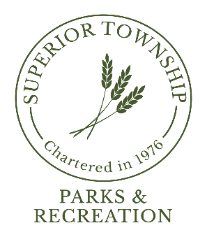 PARKS & RECREATION COMMISSION REGULAR MEETINGAPRIL 22, 2024 @ 6:30 P.M. AGENDACALL TO ORDERROLL CALLFLAG SALUTE AGENDA APPROVALPRIOR MEETING MINUTES APPROVALMarch 25, 2023CITIZENS PARTICIPATIONREPORTSChairpersonDirector Board LiaisonBoard Meeting AttendeePark StewardSafetyCOMMUNICATIONSResident Email RE: BasketballOLD BUSINESSCommunity Center Advisory Committee UpdateYpsilanti Township Community CenterFireman’s Park Improvements Update2024 P&R Unassigned Funds BudgetPark Staff Restroom Bid AwardNEW BUSINESSDixboro Village Green; Tom FreemanBirdsong Nature Preserve Community Park Tennis Court Repairs EstimateBILLS FOR PAYMENTMarch 25, 2024 – April 22, 2023    FINANCIAL STATEMENT  March 2024 Revenue & Expenditure ReportPLEAS AND PETITIONSADJOURNMENT                                                         Next Meeting: Tuesday*, May 28, 2024 @ 6:30pm*Due to Holiday